INTEGRATED DAY ACTIVITY TOOL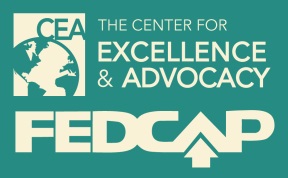 Advancing Career PathwaysParticipant Name: Career Goals: Month:CODE SHEETIntegrated Day Activists are designed to intentionally advance the work readiness and functional capacity of individuals with intellectual/developmental disabilities.   Each individual‘s time must be structured in the community with the purpose of building their readiness or enhancing functional capacity based on their specific needs.The following codes represent the focus of integrated day activities.   1= MobilityExercise ProgramYoga Program Walking/Exercise programSwimming City Recreation Department2= Speech (ensuring that speech is intelligible)Speech PathologyProvidence Performing ArtsSpeaker’s Bureau3 = StaminaStanding while separating bins at a local drop off center Volunteering to increase length of time standing or walking:  Examples include:  Boys and Girls Club/ Meals and Wheels/ Providence Performing Arts/ North Providence Food Kitchen Volunteering4 = ESLTutorsESL Classes5 = Following Directions –SequencesTeam Play such as a baseball teamClothing separation Making a mealHelping plan a community event such as a fair or church function6 = Conflict ResolutionWhen problems arise in the community, coach participants on resolving conflict with the community member in a positive wayAnger Management classes in the community 7 = Working Within TeamsInvolvement in a community recreational team activity8 = Using Transportation RIDE application is complete or a bus pass is obtainedIdentifying  other transportation resources such as a ride-share program If applicable, determining a route to walk to activity9 = Reading Research community activities in library GED programs Applying for library cards Reading activities as appropriate to skill and ability – pictures for non-readers / non-verbal, elementary, etc.Reading remediation in community classes Identifying safety symbols and signs10 = Writing GED programs Using the library to write to member of legislature, or review of books, or completion of job applications Completing other applications such as for RIDE or applying for a library card11 = Social Skills Recognizing and confirming what facial expressions indicatePracticing manners during lunch, breaks, meetings, conversationsAttending to voice volume  based on situation12 = Ability to Communicate Issues/Needs Demonstrated ability to seek assistance when neededUse of tools, pictures, or other resources if non-verbal to communicate needAbility to use Google Translate13= Social Responsibility   (Being part of a community—including a work community)Learning to take books back to the library on timeThrowing trash in baskets Ask permission to pet animals in the parkDATETime/Number of HoursINTEGRATED DAY ACTIVITY RELATIONSHIP OF ACTIVITY TO EMPLOYMENT/CAREER GOALS (see codes-attached)STAFF SUPPORTING THE ACTIVITY (depict staff ratio)Ratio Staff to Participant5/7/201410:00 am-11:001 hourClothing separation at neighborhood clothing bank to learn sequencing and structure 5 and 3DK1-15/7/201411:30-12:301 hourOrder food at restaurant 2 and 12DK1-15/7/20141:00-2:001 hourYoga at YMCA1,  3 and 5DK1-15/7/20142:00-3:00Planning transportation to Home8WE1-1